附件1：      宏声集团简介宏声集团是重庆烟草工业和涪陵区政府联合投资组建的一家综合性企业集团，始创于1995年，发展形成现代制造、仓储物流、房地产、物业服务、酒店、教育六大板块，秉持专业精神为客户提供标准化、一站式解决方案，致力于构建社会、客户、企业、员工价值共享体系，先后入围“重庆优秀工业企业50强”、“重庆市制造业100强”、“重庆市100户成型工业企业”等榜单。现代制造（宏声滤嘴棒、宏声纸箱、宏声铝箔、宏声印务）：专业从事卷烟滤嘴棒、卷烟商标、卷烟内衬纸、接装纸、框架纸和纸箱制品制造，具备行业领先的研发和生产能力，是国内重要的烟草辅助材料提供商，产品广泛应用于全国多家大型烟草企业，同时为多家国内上市公司和跨国公司提供产品包装解决方案。 仓储物流（宏声物流公司、宏声东港物流园）：专注于为客户定制一站式智慧物流和智能仓储解决方案，输出现代化、高标准服务规范，主要涉及烟叶物流、卷烟分拨、电商配送等领域。房地产（宏声房地产）：先后开发打造南岸、大足、丰都等地“宏声文化广场”系列项目，整合政务、商住、公益休闲需求，形成各地地标中心。目前正在打造的宏声“碧云天”项目，融合“山水入境、禅意人生”的人居理念，奉献高端精品住宅。物业服务（宏声物业）：“宏声物业”创牌20年，坚持精微服务理念，融合专业化、特色化、个性化需求，以更高的标准、更快的响应、更精细入微的体验，共建绿色、智能、共享的办公、商务、休闲和消费空间。入围“2019年全国物业服务企业综合实力500强”、“2019年办公写字楼物业服务领先企业”等榜单。酒店（宏声大酒店）：以明清古风为基调，精心打造的一家融入“红尘净土、闹市静地”意境的特色酒店。以极具古典韵味的场景体验感，成为重庆“网红之城”的一抹亮色，吸引中外游客来此打卡休憩。教育（重庆二外）：宏声集团秉持国企责任，践行教育报国，于2000年联合改制举办重庆第二外国语学校。学校是“重庆市重点中学”，师生规模近6000人，在外语特色、小班特色、德育特色上处于全市领先水平。附件2：     宏声集团发展展望一、战略方向：转型发展、加速追赶二、战略抓手：紧盯、突破、市场化紧盯：紧盯烟草主业和行业领先企业的发展趋势突破：突破核心竞争力制约，构建新产业格局市场化：全力推动市场化取向的工作部署与改革创新三、工作理念：求实、求新、求变四、发展愿景：科技引领，精微服务；智慧共享，幸福家国五、价值理念：为员工追求自我成长和价值实现；为客户提供解决方案和服务增值；为社会贡献国企责任和国企力量；为国家创造经济价值和文化价值。六、产业方向制造板块：坚持创新驱动，发展智能制造，推动产品迈向科技化、高端化，实现与先进企业的紧跟、并进，乃至超越。服务板块：坚持精微理念，突出专业化、差异化，打造“宏声”特色特质，创造出不可替代性。地产板块：坚持政策导向，把握市场需求，聚焦人居环境，奉献精品住宅。附件3：      宏声集团现LOGO标识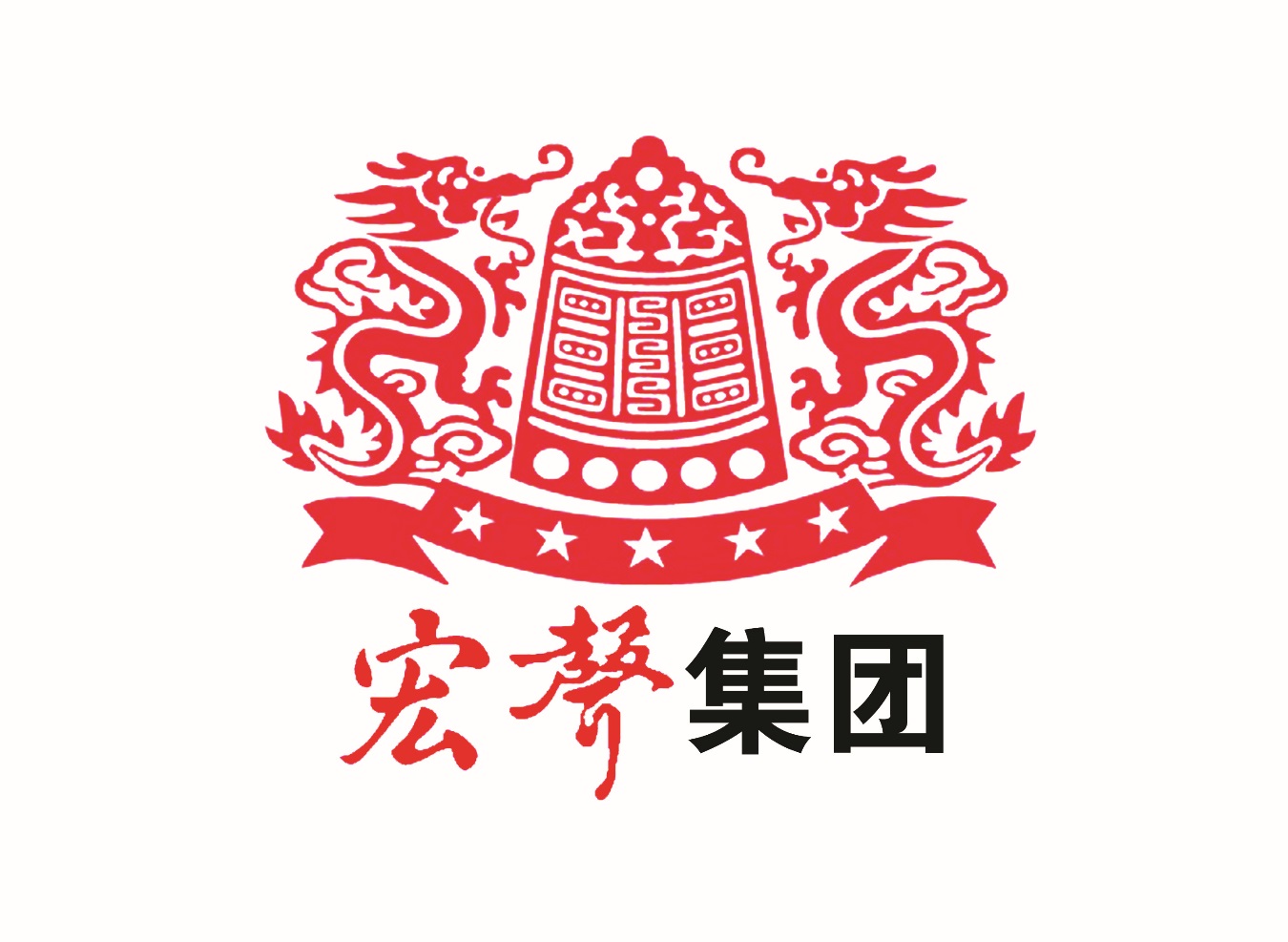 现LOGO标识主要由一枚铜编钟和两条昂首的金龙组成。铜编钟来自于重庆市涪陵区近郊小田溪古巴国遗址出土的一套古代巴人铸造的14枚铜编钟，1970年，小田溪巴人的编钟被选送录制乐曲《东方红》，伴随我国第一颗人造卫星“东方红一号”送入太空，第一次代表炎黄子孙的声音响彻太空。编钟旁边是两条昂首的金龙，围绕着巴人铜编钟翻腾，立意从巴蜀腾飞，宏华夏之声，扬神州风采。以巴人编钟代表华夏之声进入太空之意，取名“宏声”。本次征稿说明：现LOGO标识中“龙抱钟”图案相对复杂，“宏声”字体比较传统，宏声集团在新时代新发展阶段需要更具有时代特点、更能反映现代企业形象的LOGO标识。